Об исполнении бюджета Изобильненского                                                                          сельского поселения Нижнегорского района Республики Крым за 2019 год       В соответствии с Бюджетным кодексом Российской Федерации , Федеральным законом от 06.10.2013г. №131 «О общих принципах организации местного самоуправления в Российской Федерации», Уставом муниципального образования Изобильненское сельское поселение Нижнегорского района Республики Крым, положением «О бюджетном процессе в муниципальном образовании Изобильненское сельское поселение Нижнегорского района Республики Крым», Изобильненский сельский совет                                                            РЕШИЛ:       1.Утвердить исполнение бюджета Изобильненского сельского поселения Нижнегорского района Республики Крым за 2019 год по доходам в сумме 14315830,54 рублей, по расходам в сумме 14009755,85 рублей, с превышением доходов над расходами (профицит бюджета) в сумме – (-306 074,69 рублей). (Приложение №1).       2.Администрации Изобильненского сельского поселения Нижнегорского         района направить отчет об исполнении бюджета Изобильненское сельского поселения Нижнегорского района Республики Крым за 2019 год в Финансовое управление Администрации Нижнегорского района Республики Крым, в Контрольно-счетную палату Нижнегорского района Республики Крым.Настоящее решение подлежит обнародованию на официальном Портале Правительства Республики Крым на странице Нижнегорского муниципального района (nijno.rk.gov.ru) в разделе Муниципальные образования района, подраздел Изобильненское сельское поселение, а так же на информационном стенде Изобильненского сельского совета, расположенного по адресу : с.Изобильное, пер.Центральный, 15 и вступает в силу со дня опубликования.        3.Контроль по выполнению настоящего Решения возложить на Постоянную комиссию по бюджетно-финансовым и экономическим вопросам.         Председатель Изобильненского сельского совета                            Назарова.Л.Г.Приложение 1к решению сессии Изобильненского сельского совета Нижнегорского района Республики Крым от  18.06.2020 года № 1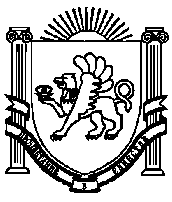 РЕСПУБЛИКА КРЫМНИЖНЕГОРСКИЙ РАЙОНИЗОБИЛЬНЕНСКИЙ СЕЛЬСКИЙ  СОВЕТ8-я очередная сессия 2-го созыва   18 июня 2020 года                     РЕШЕНИЕ № 1                        с. Изобильное                                                                                       Доходы бюджета                                                                                       Доходы бюджета                                                                                       Доходы бюджета                                                                                       Доходы бюджета                                                                                       Доходы бюджета                                                                                       Доходы бюджетаНаименование показателяКод строкиКод дохода по бюджетной классификацииУтвержденные бюджетные назначенияИсполненоНеисполненные назначения123456Доходы бюджета - всего010X14 238 624,0014 315 830,540,00в том числе:НАЛОГОВЫЕ И НЕНАЛОГОВЫЕ ДОХОДЫ010000 10000000000000000774 200,001 069 844,550,00НАЛОГИ НА ПРИБЫЛЬ, ДОХОДЫ010000 10100000000000000235 000,00238 718,300,00Налог на доходы физических лиц010000 10102000010000110235 000,00238 718,300,00Налог на доходы физических лиц с доходов, источником которых является налоговый агент, за исключением доходов, в отношении которых исчисление и уплата налога осуществляются в соответствии со статьями 227, 227.1 и 228 Налогового кодекса Российской Федерации010000 10102010010000110183 300,00236 564,100,00Налог на доходы физических лиц с доходов, источником которых является налоговый агент, за исключением доходов, в отношении которых исчисление и уплата налога осуществляются в соответствии со статьями 227, 227.1 и 228 Налогового кодекса Российской Федерации (сумма платежа (перерасчеты, недоимка и задолженность по соответствующему платежу, в том числе по отмененному)010000 10102010011000110183 300,00236 405,160,00Налог на доходы физических лиц с доходов, источником которых является налоговый агент, за исключением доходов, в отношении которых исчисление и уплата налога осуществляются в соответствии со статьями 227, 227.1 и 228 Налогового кодекса Российской Федерации (пени по соответствующему платежу)010000 101020100121001100,00158,940,00Налог на доходы физических лиц с доходов, полученных от осуществления деятельности физическими лицами, зарегистрированными в качестве индивидуальных предпринимателей, нотариусов, занимающихся частной практикой, адвокатов, учредивших адвокатские кабинеты, и других лиц, занимающихся частной практикой в соответствии со статьей 227 Налогового кодекса Российской Федерации010000 1010202001000011049 350,000,0049 350,00Налог на доходы физических лиц с доходов, полученных от осуществления деятельности физическими лицами, зарегистрированными в качестве индивидуальных предпринимателей, нотариусов, занимающихся частной практикой, адвокатов, учредивших адвокатские кабинеты, и других лиц, занимающихся частной практикой в соответствии со статьей 227 Налогового кодекса Российской Федерации (сумма платежа (перерасчеты, недоимка и задолженность по соответствующему платежу, в том числе по отмененному)010000 1010202001100011049 350,000,0049 350,00Налог на доходы физических лиц с доходов, полученных физическими лицами в соответствии со статьей 228 Налогового кодекса Российской Федерации010000 101020300100001102 350,002 154,20195,80Налог на доходы физических лиц с доходов, полученных физическими лицами в соответствии со статьей 228 Налогового кодекса Российской Федерации (сумма платежа (перерасчеты, недоимка и задолженность по соответствующему платежу, в том числе по отмененному)010000 101020300110001102 350,002 103,00247,00Налог на доходы физических лиц с доходов, полученных физическими лицами в соответствии со статьей 228 Налогового кодекса Российской Федерации (пени по соответствующему платежу)010000 101020300121001100,001,200,00Налог на доходы физических лиц с доходов, полученных физическими лицами в соответствии со статьей 228 Налогового кодекса Российской Федерации (суммы денежных взысканий (штрафов) по соответствующему платежу согласно законодательству Российской Федерации)010000 101020300130001100,0050,000,00НАЛОГИ НА СОВОКУПНЫЙ ДОХОД010000 1050000000000000040 500,0043 044,130,00Единый сельскохозяйственный налог010000 1050300001000011040 500,0043 044,130,00Единый сельскохозяйственный налог010000 1050301001000011040 500,0043 044,130,00Единый сельскохозяйственный налог (сумма платежа (перерасчеты, недоимка и задолженность по соответствующему платежу, в том числе по отмененному)010000 1050301001100011040 500,0042 881,500,00Единый сельскохозяйственный налог (пени по соответствующему платежу)010000 105030100121001100,00162,630,00НАЛОГИ НА ИМУЩЕСТВО010000 10600000000000000255 600,00469 643,740,00Земельный налог010000 10606000000000110255 600,00469 643,740,00Земельный налог с организаций010000 106060300000001103 000,0038 414,850,00Земельный налог с организаций, обладающих земельным участком, расположенным в границах сельских поселений010000 106060331000001103 000,0038 414,850,00Земельный налог с организаций, обладающих земельным участком, расположенным в границах сельских поселений (сумма платежа (перерасчеты, недоимка и задолженность по соответствующему платежу, в том числе по отмененному)010000 106060331010001103 000,0038 079,000,00Земельный налог с организаций, обладающих земельным участком, расположенным в границах сельских поселений (пени по соответствующему платежу)010000 106060331021001100,0085,350,00Земельный налог с организаций, обладающих земельным участком, расположенным в границах сельских поселений (суммы денежных взысканий (штрафов) по соответствующему платежу согласно законодательству Российской Федерации)010000 106060331030001100,00250,500,00Земельный налог с физических лиц010000 10606040000000110252 600,00431 228,890,00Земельный налог с физических лиц, обладающих земельным участком, расположенным в границах сельских поселений010000 10606043100000110252 600,00431 228,890,00Земельный налог с физических лиц, обладающих земельным участком, расположенным в границах сельских поселений (сумма платежа (перерасчеты, недоимка и задолженность по соответствующему платежу, в том числе по отмененному)010000 10606043101000110252 600,00430 804,000,00Земельный налог с физических лиц, обладающих земельным участком, расположенным в границах сельских поселений (пени по соответствующему платежу)010000 106060431021001100,00424,890,00ГОСУДАРСТВЕННАЯ ПОШЛИНА010000 1080000000000000020 000,0019 810,00190,00Государственная пошлина за совершение нотариальных действий (за исключением действий, совершаемых консульскими учреждениями Российской Федерации)010000 1080400001000011020 000,0019 810,00190,00Государственная пошлина за совершение нотариальных действий должностными лицами органов местного самоуправления, уполномоченными в соответствии с законодательными актами Российской Федерации на совершение нотариальных действий010000 1080402001000011020 000,0019 810,00190,00Государственная пошлина за совершение нотариальных действий должностными лицами органов местного самоуправления, уполномоченными в соответствии с законодательными актами Российской Федерации на совершение нотариальных действий(сумма (платежа(перерасчеты, недоимка и задолженность по соответствующему платежу, в том числе по отменному))010000 1080402001100011020 000,0019 810,00190,00ДОХОДЫ ОТ ИСПОЛЬЗОВАНИЯ ИМУЩЕСТВА, НАХОДЯЩЕГОСЯ В ГОСУДАРСТВЕННОЙ И МУНИЦИПАЛЬНОЙ СОБСТВЕННОСТИ010000 1110000000000000045 000,00121 497,640,00Доходы, получаемые в виде арендной либо иной платы за передачу в возмездное пользование государственного и муниципального имущества (за исключением имущества бюджетных и автономных учреждений, а также имущества государственных и муниципальных унитарных предприятий, в том числе казенных)010000 1110500000000012045 000,00121 497,640,00Доходы, получаемые в виде арендной платы за земли после разграничения государственной собственности на землю, а также средства от продажи права на заключение договоров аренды указанных земельных участков (за исключением земельных участков бюджетных и автономных учреждений)010000 1110502000000012045 000,00121 497,640,00Доходы, получаемые в виде арендной платы, а также средства от продажи права на заключение договоров аренды за земли, находящиеся в собственности сельских поселений (за исключением земельных участков муниципальных бюджетных и автономных учреждений)010000 1110502510000012045 000,00121 497,640,00ПРОЧИЕ НЕНАЛОГОВЫЕ ДОХОДЫ010000 11700000000000000178 100,00177 130,74969,26Прочие неналоговые доходы010000 11705000000000180178 100,00177 130,74969,26Прочие неналоговые доходы бюджетов сельских поселений010000 11705050100000180178 100,00177 130,74969,26БЕЗВОЗМЕЗДНЫЕ ПОСТУПЛЕНИЯ010000 2000000000000000013 464 424,0013 245 985,99218 438,01БЕЗВОЗМЕЗДНЫЕ ПОСТУПЛЕНИЯ ОТ ДРУГИХ БЮДЖЕТОВ БЮДЖЕТНОЙ СИСТЕМЫ РОССИЙСКОЙ ФЕДЕРАЦИИ010000 2020000000000000013 464 424,0013 246 471,99217 952,01Дотации бюджетам бюджетной системы Российской Федерации010000 202100000000001502 296 696,002 296 696,000,00Дотации на выравнивание бюджетной обеспеченности010000 202150010000001501 423 990,001 423 990,000,00Дотации бюджетам сельских поселений на выравнивание бюджетной обеспеченности010000 202150011000001501 423 990,001 423 990,000,00Дотация бюджетам сельских поселений на выравнивание бюджетной обеспеченности (за счет средств бюджета района)010000 20215001100001150631 420,00631 420,000,00Дотации бюджетам на поддержку мер по обеспечению сбалансированности бюджетов010000 20215002000000150872 706,00872 706,000,00Дотации бюджетам сельских поселений на поддержку мер по обеспечению сбалансированности бюджетов010000 20215002100000150872 706,00872 706,000,00Субсидии бюджетам бюджетной системы Российской Федерации (межбюджетные субсидии)010000 2022000000000015011 071 404,0010 853 451,99217 952,01Прочие субсидии010000 2022999900000015011 071 404,0010 853 451,99217 952,01Прочие субсидии бюджетам сельских поселений010000 2022999910000015011 071 404,0010 853 451,99217 952,01Субвенции бюджетам бюджетной системы Российской Федерации010000 2023000000000015096 324,0096 324,000,00Субвенции местным бюджетам на выполнение передаваемых полномочий субъектов Российской Федерации010000 20230024000000150482,00482,000,00Субвенции бюджетам сельских поселений на выполнение передаваемых полномочий субъектов Российской Федерации010000 20230024100000150482,00482,000,00Субвенции бюджетам сельских поселений на выполнение передаваемых полномочий субъектов Российской Федерации ( в рамках непрограммных расходов органов Республики Крым ( полномочия в сфере административной ответственности))010000 20230024100002150482,00482,000,00Субвенции бюджетам на осуществление первичного воинского учета на территориях, где отсутствуют военные комиссариаты010000 2023511800000015095 842,0095 842,000,00Субвенции бюджетам сельских поселений на осуществление первичного воинского учета на территориях, где отсутствуют военные комиссариаты010000 2023511810000015095 842,0095 842,000,00ВОЗВРАТ ОСТАТКОВ СУБСИДИЙ, СУБВЕНЦИЙ И ИНЫХ МЕЖБЮДЖЕТНЫХ ТРАНСФЕРТОВ, ИМЕЮЩИХ ЦЕЛЕВОЕ НАЗНАЧЕНИЕ, ПРОШЛЫХ ЛЕТ010000 219000000000000000,00-486,000,00Возврат остатков субсидий, субвенций и иных межбюджетных трансфертов, имеющих целевое назначение, прошлых лет из бюджетов сельских поселений010000 219000001000001500,00-486,000,00Возврат прочих остатков субсидий, субвенций и иных межбюджетных трансфертов, имеющих целевое назначение, прошлых лет из бюджетов сельских поселений010000 219600101000001500,00-486,000,00                                                                                         Расходы бюджета                                                                                         Расходы бюджета                                                                                         Расходы бюджета                                                                                         Расходы бюджета                                                                                         Расходы бюджета                                                                                         Расходы бюджетаНаименование показателяКод строкиКод расхода по бюджетной классификацииУтвержденные бюджетные назначенияИсполненоНеисполненные назначения123456Расходы бюджета - всего200X14 291 583,8214 009 755,85281 827,97в том числе:ОБЩЕГОСУДАРСТВЕННЫЕ ВОПРОСЫ200000 0100 0000000000 0002 355 187,822 311 757,7143 430,11Функционирование высшего должностного лица субъекта Российской Федерации и муниципального образования200000 0102 0000000000 000718 520,00716 662,851 857,15Муниципальная программа "Обеспечение деятельности администрации Изобильненского сельского поселения Нижнегорского района Республики Крым по решению вопросов местного значения "200000 0102 0100000000 000718 520,00716 662,851 857,15Расходы на выплаты по оплате труда лиц, замещающих муниципальные должности органа местного самоуправления Изобильненского сельского поселения Нижнегорского района Республики Крым в рамках программного направления расходов200000 0102 010000019Г 000718 520,00716 662,851 857,15Расходы на выплаты персоналу в целях обеспечения выполнения функций государственными (муниципальными) органами, казенными учреждениями, органами управления государственными внебюджетными фондами200000 0102 010000019Г 100718 520,00716 662,851 857,15Расходы на выплаты персоналу государственных (муниципальных) органов200000 0102 010000019Г 120718 520,00716 662,851 857,15Фонд оплаты труда государственных (муниципальных) органов200000 0102 010000019Г 121551 858,00550 432,291 425,71Взносы по обязательному социальному страхованию на выплаты денежного содержания и иные выплаты работникам государственных (муниципальных) органов200000 0102 010000019Г 129166 662,00166 230,56431,44Функционирование Правительства Российской Федерации, высших исполнительных органов государственной власти субъектов Российской Федерации, местных администраций200000 0104 0000000000 0001 325 368,601 285 771,0839 597,52Муниципальная программа "Обеспечение деятельности администрации Изобильненского сельского поселения Нижнегорского района Республики Крым по решению вопросов местного значения "200000 0104 0100000000 0001 325 368,601 285 771,0839 597,52Расходы на обеспечение деятельности органов местного самоуправления Изобильненского сельского поселения Нижнегорского района Республики Крым в рамках программного направления расходов200000 0104 0100000190 0001 325 368,601 285 771,0839 597,52Расходы на выплаты персоналу в целях обеспечения выполнения функций государственными (муниципальными) органами, казенными учреждениями, органами управления государственными внебюджетными фондами200000 0104 0100000190 1001 094 714,001 092 356,772 357,23Расходы на выплаты персоналу государственных (муниципальных) органов200000 0104 0100000190 1201 094 714,001 092 356,772 357,23Фонд оплаты труда государственных (муниципальных) органов200000 0104 0100000190 121840 794,00840 411,13382,87Взносы по обязательному социальному страхованию на выплаты денежного содержания и иные выплаты работникам государственных (муниципальных) органов200000 0104 0100000190 129253 920,00251 945,641 974,36Закупка товаров, работ и услуг для обеспечения государственных (муниципальных) нужд200000 0104 0100000190 200226 654,60192 007,5634 647,04Иные закупки товаров, работ и услуг для обеспечения государственных (муниципальных) нужд200000 0104 0100000190 240226 654,60192 007,5634 647,04Прочая закупка товаров, работ и услуг200000 0104 0100000190 244226 654,60192 007,5634 647,04Иные бюджетные ассигнования200000 0104 0100000190 8004 000,001 406,752 593,25Уплата налогов, сборов и иных платежей200000 0104 0100000190 8504 000,001 406,752 593,25Уплата иных платежей200000 0104 0100000190 8534 000,001 406,752 593,25Обеспечение деятельности финансовых, налоговых и таможенных органов и органов финансового (финансово-бюджетного) надзора200000 0106 0000000000 00022 917,0022 917,000,00Непрограммные расходы на обеспечение функций муниципальных образований200000 0106 9100000000 00022 917,0022 917,000,00Межбюджетные трансферты из бюджета поселения на осуществление части переданных полномочий200000 0106 9120000000 00022 917,0022 917,000,00Межбюджетные трансферты бюджету муниципального образования Нижнегорский район Республики Крым из бюджета поселения на осуществление части переданных полномочий по осуществлению внешнего муниципального финансового контроля в рамках непрограммных расходов200000 0106 9120000191 00022 917,0022 917,000,00Межбюджетные трансферты200000 0106 9120000191 50022 917,0022 917,000,00Иные межбюджетные трансферты200000 0106 9120000191 54022 917,0022 917,000,00Обеспечение проведения выборов и референдумов200000 0107 0000000000 000125 840,40123 896,781 943,62Непрограммные расходы на обеспечение функций муниципальных образований200000 0107 9100000000 000125 840,40123 896,781 943,62Проведение выборов на территории муниципального образования200000 0107 9150000000 000125 840,40123 896,781 943,62Расходы на проведение выборов на территории муниципального образования в рамках непрограммных расходов200000 0107 91500В2019 000125 840,40123 896,781 943,62Иные бюджетные ассигнования200000 0107 91500В2019 800125 840,40123 896,781 943,62Специальные расходы200000 0107 91500В2019 880125 840,40123 896,781 943,62Другие общегосударственные вопросы200000 0113 0000000000 000162 541,82162 510,0031,82Непрограммные расходы на обеспечение функций муниципальных образований200000 0113 9000000000 000137 000,00137 000,000,00Иные непрограммные расходы200000 0113 9010000000 000137 000,00137 000,000,00Мероприятия по управлению имуществом муниципального образования200000 0113 9010600000 000137 000,00137 000,000,00Реализация прочих мероприятий по управлению имуществом муниципального образования200000 0113 9010602018 000137 000,00137 000,000,00Закупка товаров, работ и услуг для обеспечения государственных (муниципальных) нужд200000 0113 9010602018 200137 000,00137 000,000,00Иные закупки товаров, работ и услуг для обеспечения государственных (муниципальных) нужд200000 0113 9010602018 240137 000,00137 000,000,00Прочая закупка товаров, работ и услуг200000 0113 9010602018 244137 000,00137 000,000,00Непрограммные расходы на обеспечение функций муниципальных образований200000 0113 9100000000 00025 541,8225 510,0031,82Ежегодные взносы200000 0113 9130000000 0003 000,003 000,000,00Расходы на оплату ежегодного членского взноса в Ассоциацию " Совет муниципальных образований Республики Крым" в рамках непрограммных расходов200000 0113 9130000401 0003 000,003 000,000,00Иные бюджетные ассигнования200000 0113 9130000401 8003 000,003 000,000,00Уплата налогов, сборов и иных платежей200000 0113 9130000401 8503 000,003 000,000,00Уплата иных платежей200000 0113 9130000401 8533 000,003 000,000,00Мероприятия в сфере административной ответственности200000 0113 9140000000 000482,00482,000,00Расходы на осуществление переданных органам местного самоуправления Республике Крым отдельных государственных полномочий Республики Крым в сфере административной ответственности200000 0113 9140071400 000482,00482,000,00Закупка товаров, работ и услуг для обеспечения государственных (муниципальных) нужд200000 0113 9140071400 200482,00482,000,00Иные закупки товаров, работ и услуг для обеспечения государственных (муниципальных) нужд200000 0113 9140071400 240482,00482,000,00Прочая закупка товаров, работ и услуг200000 0113 9140071400 244482,00482,000,00Оплата за содержание муниципального имущества200000 0113 9160000000 00022 059,8222 028,0031,82Расходы на оплату взносов на капитальный ремонт муниципального имущества в многоквартирных домах200000 0113 9160000590 00022 059,8222 028,0031,82Закупка товаров, работ и услуг для обеспечения государственных (муниципальных) нужд200000 0113 9160000590 20022 059,8222 028,0031,82Иные закупки товаров, работ и услуг для обеспечения государственных (муниципальных) нужд200000 0113 9160000590 24022 059,8222 028,0031,82Прочая закупка товаров, работ и услуг200000 0113 9160000590 24422 059,8222 028,0031,82НАЦИОНАЛЬНАЯ ОБОРОНА200000 0200 0000000000 00095 842,0095 842,000,00Мобилизационная и вневойсковая подготовка200000 0203 0000000000 00095 842,0095 842,000,00Осуществление функций федеральных органов государственной власти200000 0203 7500000000 00095 842,0095 842,000,00Осуществление функций федеральных органов государственной власти200000 0203 7510000000 00095 842,0095 842,000,00расходы на осуществление функций первичного воинского учета на территориях, где отсутствуют военные комиссариаты200000 0203 7510051180 00095 842,0095 842,000,00Расходы на выплаты персоналу в целях обеспечения выполнения функций государственными (муниципальными) органами, казенными учреждениями, органами управления государственными внебюджетными фондами200000 0203 7510051180 10088 120,0088 120,000,00Расходы на выплаты персоналу государственных (муниципальных) органов200000 0203 7510051180 12088 120,0088 120,000,00Фонд оплаты труда государственных (муниципальных) органов200000 0203 7510051180 12167 680,0067 680,000,00Взносы по обязательному социальному страхованию на выплаты денежного содержания и иные выплаты работникам государственных (муниципальных) органов200000 0203 7510051180 12920 440,0020 440,000,00Закупка товаров, работ и услуг для обеспечения государственных (муниципальных) нужд200000 0203 7510051180 2007 722,007 722,000,00Иные закупки товаров, работ и услуг для обеспечения государственных (муниципальных) нужд200000 0203 7510051180 2407 722,007 722,000,00Прочая закупка товаров, работ и услуг200000 0203 7510051180 2447 722,007 722,000,00НАЦИОНАЛЬНАЯ ЭКОНОМИКА200000 0400 0000000000 000124 000,00124 000,000,00Другие вопросы в области национальной экономики200000 0412 0000000000 000124 000,00124 000,000,00Непрограммные расходы на обеспечение функций муниципальных образований200000 0412 9100000000 000124 000,00124 000,000,00Мероприятия в сфере административной ответственности200000 0412 9110000000 000124 000,00124 000,000,00Расходы на межевание земельных участков и постановке на кадастровый учет200000 0412 9110000590 000124 000,00124 000,000,00Закупка товаров, работ и услуг для обеспечения государственных (муниципальных) нужд200000 0412 9110000590 200124 000,00124 000,000,00Иные закупки товаров, работ и услуг для обеспечения государственных (муниципальных) нужд200000 0412 9110000590 240124 000,00124 000,000,00Прочая закупка товаров, работ и услуг200000 0412 9110000590 244124 000,00124 000,000,00ЖИЛИЩНО-КОММУНАЛЬНОЕ ХОЗЯЙСТВО200000 0500 0000000000 00011 708 164,0011 469 766,14238 397,86Коммунальное хозяйство200000 0502 0000000000 00011 654 114,0011 424 686,30229 427,70Муниципальная программа «Развитие водоснабжения Изобильненского сельского поселения Нижнегорского района Республики Крым»200000 0502 0200000000 00011 654 114,0011 424 686,30229 427,70Расходы на капитальный ремонт объектов муниципальной собственности, приобретения движимого имущества в муниципальную собственность в рамках программного направления расходов200000 0502 02000S2990 00011 654 114,0011 424 686,30229 427,70Закупка товаров, работ и услуг для обеспечения государственных (муниципальных) нужд200000 0502 02000S2990 20011 654 114,0011 424 686,30229 427,70Иные закупки товаров, работ и услуг для обеспечения государственных (муниципальных) нужд200000 0502 02000S2990 24011 654 114,0011 424 686,30229 427,70Закупка товаров, работ, услуг в целях капитального ремонта государственного (муниципального) имущества200000 0502 02000S2990 24311 654 114,0011 424 686,30229 427,70Благоустройство200000 0503 0000000000 00054 050,0045 079,848 970,16Непрограммные расходы на обеспечение функций муниципальных образований200000 0503 9000000000 00054 050,0045 079,848 970,16Иные непрограммные расходы200000 0503 9010000000 00054 050,0045 079,848 970,16Мероприятия по благоустройству поселений200000 0503 9010500000 00054 050,0045 079,848 970,16Реализация прочих  мероприятий по благоустройству поселений в рамках непрограмных расходов200000 0503 9010500590 00054 050,0045 079,848 970,16Закупка товаров, работ и услуг для обеспечения государственных (муниципальных) нужд200000 0503 9010500590 20054 050,0045 079,848 970,16Иные закупки товаров, работ и услуг для обеспечения государственных (муниципальных) нужд200000 0503 9010500590 24054 050,0045 079,848 970,16Закупка товаров, работ, услуг в целях капитального ремонта государственного (муниципального) имущества200000 0503 9010500590 2432 000,001 846,84153,16Прочая закупка товаров, работ и услуг200000 0503 9010500590 24452 050,0043 233,008 817,00КУЛЬТУРА, КИНЕМАТОГРАФИЯ200000 0800 0000000000 0008 390,008 390,000,00Культура200000 0801 0000000000 0008 390,008 390,000,00Непрограммные расходы на обеспечение функций муниципальных образований200000 0801 9100000000 0008 390,008 390,000,00Межбюджетные трансферты из бюджета поселения на осуществление части переданных полномочий200000 0801 9120000000 0008 390,008 390,000,00Межбюджетные трансферты бюджету муниципального образования Нижнегорский район Республики Крым из бюджета поселения на осуществление части полномочий на организацию библиотечного обслуживания населения, комплектование и обеспечение сохранности библиотечных фондов библиотек поселения в рамках непрограммных расходов200000 0801 9120011591 0003 356,003 356,000,00Межбюджетные трансферты200000 0801 9120011591 5003 356,003 356,000,00Иные межбюджетные трансферты200000 0801 9120011591 5403 356,003 356,000,00Межбюджетные трансферты бюджету муниципального образования Нижнегорский район Республики Крым из бюджета поселения на осуществление части переданных полномочий на создание условий для организации досуга и обеспеченности жителей поселения услугами организаций культуры в рамках непрограммных расходов200000 0801 9120014591 0005 034,005 034,000,00Межбюджетные трансферты200000 0801 9120014591 5005 034,005 034,000,00Иные межбюджетные трансферты200000 0801 9120014591 5405 034,005 034,000,00Результат исполнения бюджета (дефицит/профицит)450X-52 959,82306 074,69X                                                                    Источники финансирования дефицита бюджета                                                                    Источники финансирования дефицита бюджета                                                                    Источники финансирования дефицита бюджета                                                                    Источники финансирования дефицита бюджета                                                                    Источники финансирования дефицита бюджета                                                                    Источники финансирования дефицита бюджетаНаименование показателяКод строкиКод источника финансирования дефицита бюджета по бюджетной классификацииУтвержденные бюджетные назначенияИсполненоНеисполненные назначения123456Источники финансирования дефицита бюджета - всего500X52 959,82-306 074,69359 034,51в том числе:источники внутреннего финансирования бюджета520X0,000,000,00из них:5200,000,000,00источники внешнего финансирования бюджета620X0,000,000,00из них:Изменение остатков средств700000 0100000000000000052 959,82-306 074,69359 034,51Изменение остатков средств на счетах по учету средств бюджетов700000 0105000000000000052 959,8214 315 830,54359 034,51увеличение остатков средств, всего710000 01050000000000500-14 238 624,00-14 334 790,70XУвеличение прочих остатков средств бюджетов710000 01050200000000500-14 238 624,00-14 334 790,70XУвеличение прочих остатков денежных средств бюджетов710000 01050201000000510-14 238 624,00-14 334 790,70XУвеличение прочих остатков денежных средств бюджетов сельских поселений710000 01050201100000510-14 238 624,00-14 334 790,70Xуменьшение остатков средств, всего720000 0105000000000060014 291 583,8214 028 716,01XУменьшение прочих остатков средств бюджетов720000 0105020000000060014 291 583,8214 028 716,01XУменьшение прочих остатков денежных средств бюджетов720000 0105020100000061014 291 583,8214 028 716,01XУменьшение прочих остатков денежных средств бюджетов сельских поселений720000 0105020110000061014 291 583,8214 028 716,01X700000 010600000000000000,000,000,00710000 010600000000005000,000,00X7100,000,00X720000 010600000000006000,000,00X7200,000,00X